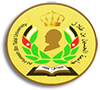 جامعة الحسين بن طلال                                  											    وحدة القبول والتسجيلكشف بأسماء الطلبة المتفوقينلكلية الهندسة للفصل الدراسي الاول 2017/2018ترقم الطالباسم الطالبالتخصصساعات الفصلمعدل الفصلملاحظات1120150507018فراس يونس سليم العطاونه الهندسة الميكانيكية 1794.822120160504042علاء احمد حمد السحالين الهندسة المدنية 1694.253120150504022سوار بسام نمر المجالي الهندسة المدنية 1593.674120150504068خالد ابراهيم محمد ابو نقيره الهندسة المدنية 2092.855120150502001دانا اسامه خليل الكباريتي هندسة البيئة1992.266120160504009روان ياسر محمد غضيه الهندسة المدنية1690.757120160504038سامي ياسر احمد الفلاحات الهندسة المدنية1689.568120160504036دانه عبد الله عارف يونس الهندسة المدنية 1689.389120160508014محمود محمد عبدربه البزايعه الهندسة الكهربائية 1689.1910120140511016رغده احمد محمود التميميهندسة الحاسوب1589.1311120160507058نجيب رضا نجيب رمضان الهندسة الميكانيكية 1788.5012120160503003حمزه رمضان جودت شموطالهندسة الكيماوية 1688.0013120150508008عبد الرحمن عبد الله علي ابو السمن الهندسة الكهربائية 1787.7614120150504066معاذ خالد عوض الدعاسين الهندسة المدنية 1887.6115120160504053سيرين عماد الدين امين الفرانالهندسة المدنية 1586.9317120150503013سماح زكريا سالم الطراونه الهندسة الكيماوية 1786.5318120160508051ريان رشاد محمد رشاد ال خطاب الهندسة الكهربائية 1786.1819120170507011عبد الرحمن محمد سليم عساف الهندسة الميكانيكية 1586.0020120150503018هبه غالب علي عريقات الهندسة الكيماوية 178621120160502004احلام وليد محمد حنيحنهندسة البيئة 1685.8122120130502061راكان رباح محمود الغفريهندسة البيئة 2085.5523120160503009شيماءحسن عوض حران الهندسة الكيماوية 1685.2224120140505010اسماء عوض سليمان السنيدهندسة الاتصالات 1685.3825120160504084محمد عمر عبد الكريم عبد الرحيم الهندسة المدنية 1885.2226120140504016ايه سليم خليفه البدور الهندسة المدنية 1685.1927120140504078بتول جمال عقله المهيدات الهندسة المدنية 1585.0728120150508011ساره مفيد سليمان كريشان الهندسة الكهربائية 1584.9329120150508035يوسف حسان علي العظم الهندسة الكهربائية 1784.7630120160507085عبد الله محمد ضيف الله ابويحيى الهندسة الميكانيكية 1784.5931120130511011ملك محمد حمد بشاتوه هندسة الحاسوب 1684.59تخرجت 32120130508028احمد علي يعقوب الشديفات الهندسة الكهربائية 2084.1033120150508016ايمان نايل علي الفلحات الهندسة الكهربائية 1584.07